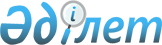 Қазақстан Республикасы Үкiметiнiң 1997 жылғы 8 қаңтардағы N 21 қаулысына толықтыру енгiзу туралы
					
			Күшін жойған
			
			
		
					Қазақстан Республикасы Үкiметiнiң Қаулысы 1997 жылғы 16 қыркүйек N 1341. Күші жойылды - ҚР Үкіметінің 2005 жылғы 9 ақпандағы N 124 қаулысымен

      Қазақстан Республикасының Үкiметi қаулы етедi:  

      "Астықты және оны қайта өңдеу өнiмдерiн экспорттау және iшкi сату кезiнде қажеттi құжаттарды ресiмдеудiң тәртiбiн оңайлату туралы" Қазақстан Республикасы Үкiметiнiң 1997 жылғы 8 қаңтардағы  N 21  қаулысына (Қазақстан Республикасының ПҮАЖ-ы, 1997 ж., N 1, 6-құжат) мынадай толықтыру енгiзiлсiн:  

     1-тармақтың екiншi және төртiншi абзацтары "сондай-ақ белгiленген тәртiппен тiркелген басқа да сынақ лабораторияларымен (орталықтарымен)" деген сөздермен толықтырылсын.      Қазақстан Республикасы 

     Премьер-Министрiнiң 

     бiрiншi орынбасары 
					© 2012. Қазақстан Республикасы Әділет министрлігінің «Қазақстан Республикасының Заңнама және құқықтық ақпарат институты» ШЖҚ РМК
				